Jihočeský kraj 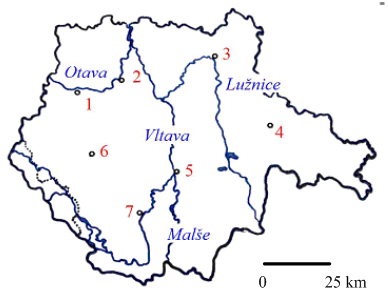 Správné odpovědi nalezneš v učebnici na straně 10Ke každému městu přiřaď číslo 1-7 podle mapy výše Jindřichův Hradec ……………………………………………………
Tábor …………………………………………………………………..
Písek …………………………………………………………………..
Strakonice …………………………………………………………….
Prachatice …………………………………………………………….
České Budějovice ……………………………………………………
Český Krumlov ……………………………………………………….Doplň vynechaná slovaKraj není příliš bohatý na …………….. Převažuje těžba ………………… a …………………………. Kraj je oblastí s tradičním ……………………., s chovem …………… a …………. Živočišná výroba je orientovaná na ………………. V kraji pramení řeka ……………, na které byla postavena řada …………………………. (např. …………………….).V přesmyčkách hledej názvy z oblastí POVRCH a VODSTVOTALVAV – MAŠUVA – RŽMBERKO – HRANVOODÉKS ORHY – ČRAEKÁSKOMOVS CVHOINARV – LORKÍ – SBČEUJOCVIKÁKO VÁEPN – Namaluj, co se v krajích pěstuje a jaká zvířata chovají Plzeňský kraj 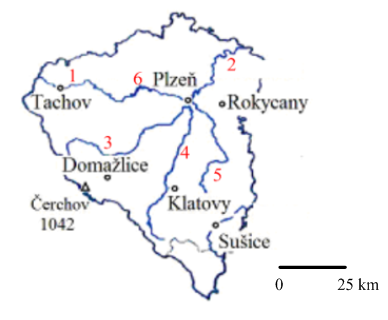 Správné odpovědi nalezneš v učebnici na straně 12 Popiš jednotlivé řeky a vodní nádrže podle čísel na mapě
1……………………………….	2 ………………………………………3 ………………………………	4 ………………………………………5 ……………………………… 	6 ………………………………………Doplň vynechaná slova Největší část území patří do povodí řeky………………. Při státní hranici s Německem leží …………………… a ………………… Na Šumavě se nalézá několik ……………….., která jsou pozůstatkem činnosti ………………… V Plzni se nacházejí …………………………… zabývající se ………………………. Plzeň se stala důležitou ……………….. a ………………………..V přesmyčkách hledej názvy z oblastí POVRCH a VODSTVOSBČEUJOCVIKÁKO VÁEPN – OUENAKBR – ÝKEČS SLE – UBAZRDA – SPLŇEZÁK TIRKPAOHAAN – HLAÚAV – ÚVAALS –VMAAUŠ –Namaluj, co se v krajích pěstuje a jaká zvířata chovají 